PENGARUH SISTEM PENGUKURAN KINERJA DAN PARTISIPASI PENYUSUNAN ANGGARAN TERHADAP KINERJA MANAJERIAL DENGAN PENGETAHUAN MANAJEMEN BIAYA SEBAGAI VARIABEL MODERATING(Studi Empiris SKPD Kota Pariaman)Seflina Fajria1, Herawati1, Dandes Rifa11Jurusan Akuntansi, Fakultas Ekonomi, Universitas Bung HattaE-mail :  seflinafajria@gmail.com ABSTRAKPenelitian ini bertujuan untuk menguji pengaruh sistem pengukuran kinerja dan partisipasi penyusunan anggaran terhadap kinerja manajerial dengan pengetahuan manajemen biaya sebagai variabel moderating. kinerja adalah hasil yang diperoleh oleh suatu organisasi baik organisasi tersebut bersifat profit oriented dan non profit oriented yang dihasilkan selama 1 periode waktu Populasi dalam penelitian ini adalah kepala bagian keuangan yang bekerja di Satuan Perangkat Daerah (SKPD) Kota Pariaman. Sampel yang digunakan adalah beberapa orang kepala yang bekerja di SKPD kota Pariaman.Data yang digunakan dalam penelitian ini adalah data primer. Data primer adalah data yang diperoleh dari tangan pertama untuk analisis berikutnya untuk menemukan solusi atau masalah yang diteliti Hasil penelitian ini menunjukkan bahwa sistem pengukuran kinerja berpengaruh terhadap kinerja manajerial, partisipasi penyusunan anggaran tidak berpengaruh terhadap kinerja manajerial dan pengetahuan manajemen biaya memoderasi hubungan antara partisipasi penyusunan anggaran terhadap kinerja manajerial.Kata Kunci: 	Sistem Pengukuran Kinerja, Partisipasi Penyusunan Anggaran, Kinerja Manajerial, Pengetahuan Manajemen BiayaEFFECT SYSTEM PERFORMANCE MEASUREMENT AND PARTICIPATION OF PREPARATION OF BUDGET ON THE PERFORMANCE OF MANAGERIAL WITH KNOWLEDGE MANAGEMENT FEES AS MODERATING VARIABLE(Empirical Study SKPD Pariaman City)Seflina Fajria1,Herawati1,Dandes Rifa11Department of Accounting, Faculty of Economics, University of Bung HattaE-mail: seflinafajria@gmail.comABSTRACTThis study aimed to examine the effect of the performance measurement system and budgetary participation on managerial performance with cost management knowledge as moderating variable. performance is the result obtained by a good organization that is organizations profit-oriented and non-profit oriented generated during the first period of Population in this study is the chief financial officer who worked in the Unit (SKPD) of Pariaman. The samples used were a few people who work in education office head Pariaman. Data city used in this study are primary data. Primary data is data obtained from the first hand to the next analysis to find the solution or the problem studied These results indicate that the performance measurement system on the performance of managerial, budgetary participation does not affect the performance of the managerial and cost management knowledge moderates the relationship between budget participation on managerial performance.Keywords: 	Performance Measurement System, Budgetary Participation, Managerial Performance, Cost Management KnowledgeKATA PENGANTAR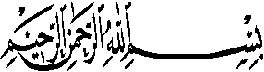 Assalamu’alaikum Wr.WbPuji syukur Alhamdulillah penulis ucapkan terlebih dahulu kehadirat Allah SWT atas segala rahmat dan anugrah-Nya sehingga penulis dapat menyelesaikan penulisan skripsi ini dengan judul “Pengaruh Sistem Pengukuran Kinerja Dan partisipasi Penyusunan Anggaran Terhadap Kinerja Manajerial Dengan Pengetahuan Manajemen Biaya Sebagai Variabel Moderating”. Skripsi ini dibuat sebagai salah satu syarat dalam menyelesaikan studi tingkat sarjana pada Fakultas Ekonomi Universitas Bung Hatta.Dalam penulisan skripsi ini penulis banyak mendapat bantuan dan dukungan baik secara langsung maupun tidak langsung, dan pada kesempatan ini penulis juga menyampaikan terima kasih yang sebesar-besarnya dan sedalam-dalamnya kepada:Bapak Prof. Dr. Azwar Ananda, MA. selaku Rektor Universitas Bung Hatta Padang.Ibu Dr. Listiana Sri Mulatsih, S.E., M.M selaku Dekan Fakultas Ekonomi Universitas Bung Hatta. Ibu Herawati, S.E., M.Si., Ak., CA selaku ketua jurusan Akuntansi Fakultas Ekonomi Universitas Bung Hatta sekaligus pembimbing I yang telah bersedia meluangkan waktu, tenaga serta pikirannya dalam memberikan bimbingan baik berupa ilmu, petunjuk maupun saran-saran atau pendapat yang sangat saya butuhkan dalam penulisan ini.Bapak Nurhuda N., S.E., M.E selaku Sekretaris Jurusan Akuntansi Fakultas Ekonomi Universitas Bung HattaIbu Dandes Rifa, S.E M.Si., Ak., CA selaku pembimbing II yang telah bersedia meluangkan waktu, tenaga serta pikirannya dalam memberikan bimbingan baik berupa ilmu, petunjuk maupun saran-saran atau pendapat yang sangat saya butuhkan dalam penulisan ini.Seluruh Dosen, Staf pengajar dan karyawan Fakultas Ekonomi yang telah memberikan ilmu pengetahuan dan bantuan kepada penulis selama masa studi hingga penyusunan skripsi penulis.Terimakasih banyak kepada Ayah dan mamaku tercinta Hidayat dan Wanti Suryani yang selalu memberikan do’a, dukungan, semangat dan juga bimbingannya yang luar biasa baik moril dan materil, sehingga penulis bisa menyelesaikan pendidikan hingga jenjang sarjana.Terimakasih banyak kepada Kakak Ikhwanul Hidwan, dan Adik-adik, serta Ridho Hardinata selaku teman dekat yang selalu memberi do’a, dukungan, semangat dan juga bimbingannya yang luar biasa baik moril dan materil, sehingga penulisan bisa menyelesaikan pendidikan hingga jenjang sarjana.Teman-teman seperjuangan  yang telah bersama-sama dalam suka maupun duka dan ikut serta membantu baik secara langsung ataupun tidak langsung dan semua sahabat yang tidak bisa satu persatu dituliskan. Dan semua pihak lain yang telah ikut serta memberikan bantuan dan dorongan dalam proses penyelesaian pendidikan dan skripsi ini.Penulis menyadari sepenuhnya bahwa skripsi ini masih jauh dari kata sempurna dikarenakan keterbatasan pengetahuan dan pengalaman yang penulis miliki dan ketahui, sehingga terdapat kekurangan baik dari segi bahasa ataupun penyusunan di tiap kalimatnya. Oleh karena itu penulis berharap dengan kerendahan hati kritik dan saran yang bersifat membangun, dan semoga skripsi ini dapat bermanfaat bagi pembaca maupun penulis.Padang,  Februari 2018Penulis	DAFTAR ISIABSTRAK		iABSTRACT		iiKATA PENGANTAR		iiiDAFTAR ISI		viDAFTAR TABEL		ixDAFTAR LAMPIRAN		xBAB I PENDAHULUANLatar Belakang		1Rumusan Masalah		8Tujuan Penelitian		8Manfaat Penelitian		9Sistematika Penelitian		9BAB II LANDASAN TEORI DAN PENGEMBANGAN HIPOTESISLandasan Teori		11Teori Penetapan Tujuan (Goal Setting Theory)		11Teori Harapan (Expectancy Theory)		11Kinerja Manajerial		13Sistem Pengukuran Kinerja		15Partisipasi Penyusunan Anggaran		16Manajemen Biaya		17Pengembangan Hipotesis		18Pengaruh Sistem Pengukuran Kinerja terhadap Kinerja Manajerial		18Pengaruh Partisipasi Penyusunan Anggaran terhadap Kinerja Manjerial		19Pengetahuan Manajemen Baiya Memoderasi Hubungan Antara Partisipasi Penyusunan Anggaran terhadap Kinerja Manajerial		20Kerangka Pemikiran		22BAB III METODE PENELITIANPopulasi dan Sampel		23Populasi		23Sampel		23Jenis dan Sumber Data		24Defenisi Operasional Variabel dan Pengukurannya		25Variabel Dependen		25Variabel Indepanden		25Variabel Moderating		27Metode Analisis Data		28Uji Validitas		29Uji Reliabilitas		29Uji Asumsi Klasik		30Uji Normalitas		30Uji Multikolinearitas		30Uji Heteroskedastisitas		31Uji Regresi Linear		31Uji Hipotesis		32Uji Koefisien Determinasi (R2)		32Uji Signifikan Simultan (Uji Statistik F)		32Uji Signifikan Parameter Individual (Uji Statistik t)		33BAB IV HASIL PENELITIAN DAN PEMBAHASANDeskripsi Responden		34Demografis Responden		35Statistik Deskriptif		36Metode Analisis Data		37Uji Validitas		37Uji Reliabilitas		39Uji Asumsi Klasik		40Uji Normalitas		40Uji Multikolinearitas		41Uji Heteroskedastisitas		42Hasil Pengujian Hipotesis		42PembahasanPengaruh Sistem Pengukuran Kinerja terhadap Kinerja Manajerial		44Pengaruh Partisipasi Penyusunan Anggaran terhadap Kinerja Manjerial		45Pengetahuan Manajemen Baiya Memoderasi Hubungan Antara Partisipasi Penyusunan Anggaran terhadap Kinerja Manajerial		46BAB V PENUTUPKesimpulan		48Keterbatasan Penelitian		48Saran		49DAFTAR PUSTAKADAFTAR TABELJumlah Persentase Deskripsi Responden		34Distribusi Jumlah Responden Berdasarkan Karakteristik		35Hasil Uji Statistik Deskriptif		36Uji Validitas Item Pertanyaan Sistem Pengukuran Kinerja		37Uji Validitas Item Pertanyaan Partisipasi Penyusunan Anggaran		38Uji Validitas Item Pertanyaan Kinerja Manajerial		38Uji Validitas Item Pertanyaan Pengetahuan Manajemen Biaya		39Hasil Uji Reliabilitas Data		39Hasil Uji Normalitas Variabel Penelitian		40Hasil Uji Multikolinearitas		41Hasil Pengujian Heteroskedastisitas		42Pengujian Hipotesis		43DAFTAR LAMPIRANIdentitas RespondenStatistik DeskriptifMetode Analisis DataUji Asumsi KlasikPengujian Hipotesis